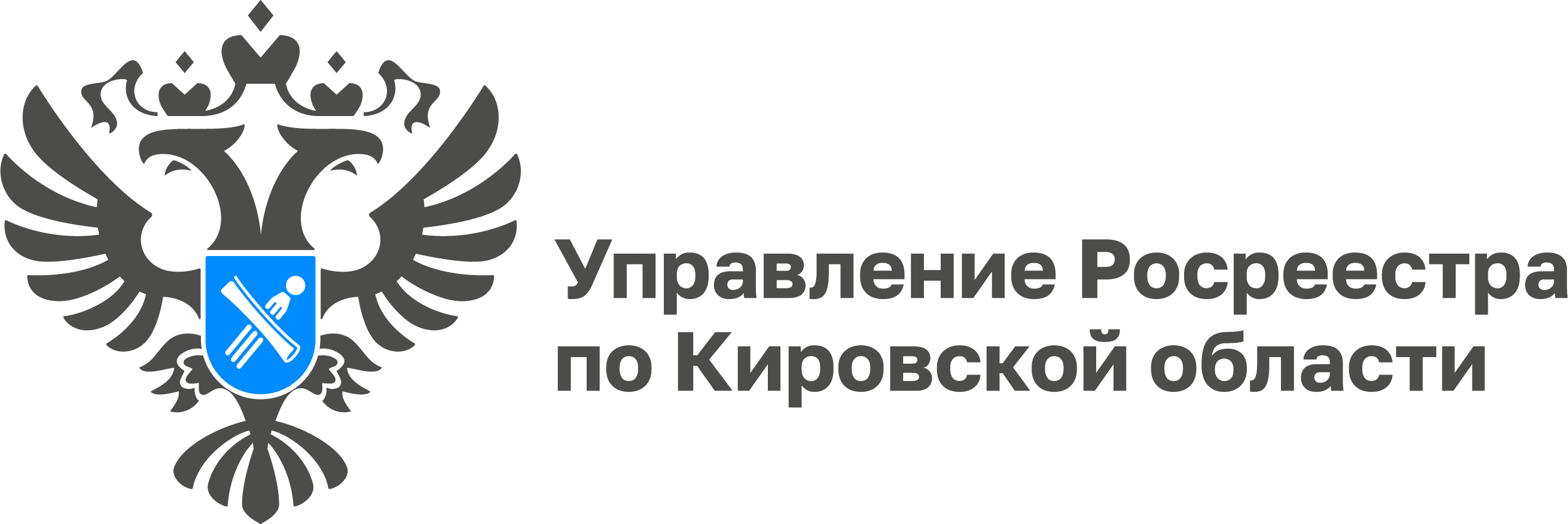 25-лет системы госрегистрации прав на недвижимое
 имущество и сделок с ним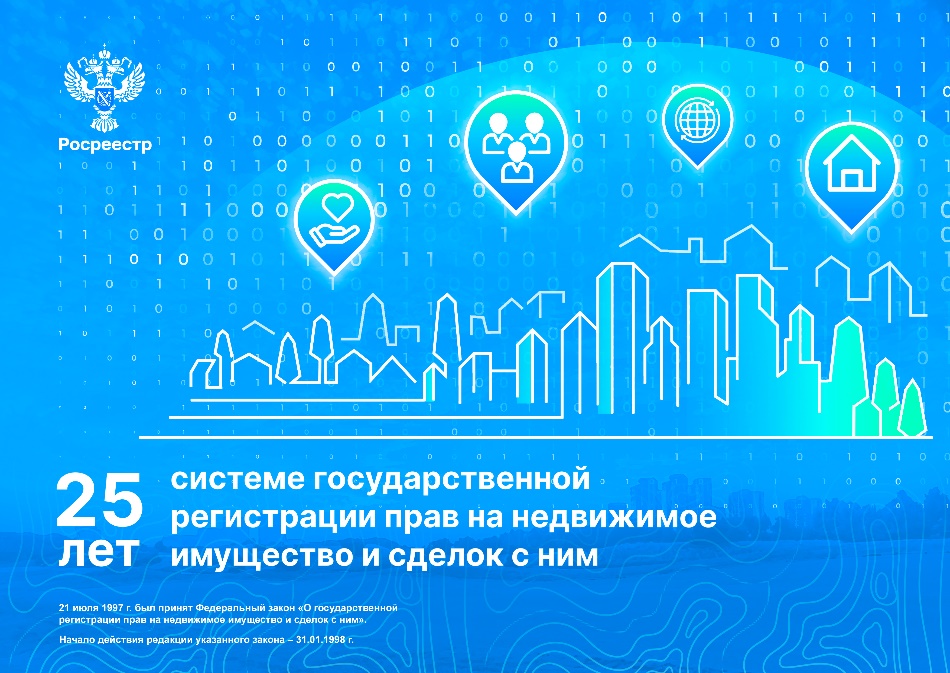 Права на недвижимость – четверть века с гарантией25 лет назад в России начал функционировать единый механизм государственной регистрации, обеспечивший гарантии прав на недвижимость.С поздравлением к коллективу обратился руководитель Росреестра Олег Скуфинский:    «Вступление в силу Федерального закона открыло новую главу в российском законодательстве. Команда Большого Росреестра продолжает работать над развитием сферы, решает задачи, которые перед отраслью ставят пользователи услуг и государство. Впереди нас ждут новые свершения и победы! Благодарю каждого сотрудника и всех, кто имеет непосредственное отношение к системе регистрации прав. Желаю вам добра, благополучия и успехов в работе на благо России!».За 25 лет государственными регистраторами кировского Росреестра проведено свыше 4,5 миллионов регистрационных действий. Ежегодно более четверти населения области пользуется услугами ведомства.О качестве работы Управления Росреестра по Кировской области говорит тот факт, что за весь период деятельности обжаловано в судах около 500 отказов и приостановлений государственной регистрации, требования удовлетворено только по каждому двадцатому делу. Частных определений в адрес Управления судами не выносилось.Управлением успешно решаются задачи по достижению установленных показателей целевых моделей упрощения процедур ведения бизнеса и повышения инвестиционной привлекательности субъектов Российской Федерации. Показатель доли приостановлений государственной регистрации составляет 0,9%, а доля отказов составляет 0,3% от числа проведенных регистрационных действий.По информации сайта «Ваш контроль» 99,6% граждан, воспользовавшихся государственными услугами, предоставляемыми Управлением, оценивают его работу положительно.